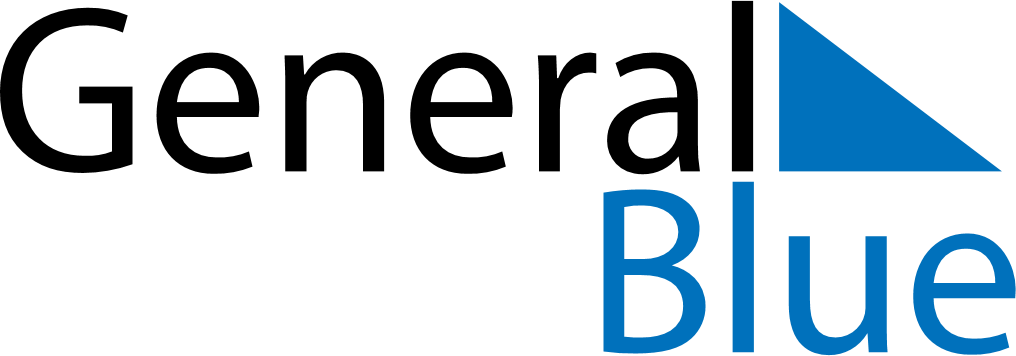 June 2020June 2020June 2020RomaniaRomaniaMondayTuesdayWednesdayThursdayFridaySaturdaySunday1234567Children’s DayPentecost891011121314Whit Monday1516171819202122232425262728Flag Day2930